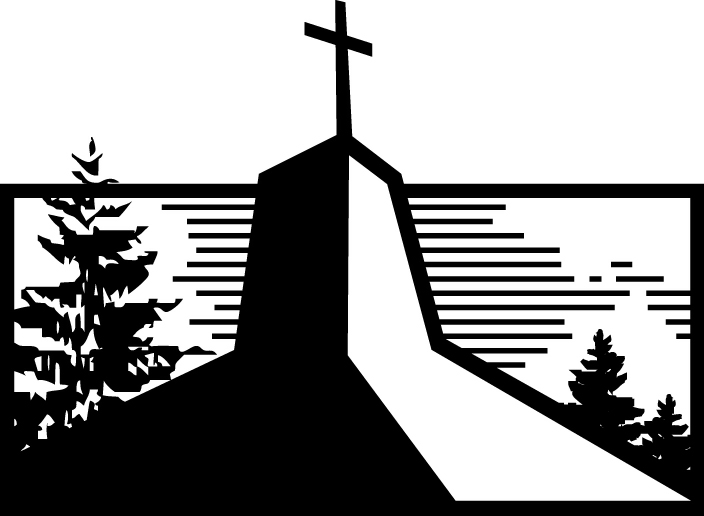 Differing DeliverersRuth 4:1-12The Times and the PlacesRuth 4:1-5, 7-8The Town Gate:Deuteronomy 21:19; 22:15; 25:7Redeeming Property:Leviticus 25:25Redeeming a Widow:Deuteronomy 25:5-6The Two RedeemersRuth 4:6-12One is motivated by ____________________, the other by ____________________.One sees Ruth as a ____________________ to his estate, the other sees her ____________________.Ruth 3:11; Proverbs 31:10-31THE RESULT  One remains ____________________, the other is forever ____________________.Ruth 4:1, 11-12Lessons for Today1. The purest ____________________ we could have is ____________________.1 Corinthians 13:1-32. ____________________ will always be a marker of ____________________ love.John 13:34-35; Philippians 2:3-43. The greatest ____________________ we could leave is to ____________________ Christ to others in this life.Ephesians 5:1-2; 1 John 2:64. No one is ____________________ the reach of God’s love.Ephesians 5:1-2; 1 John 2:6Christ ConnectionJesus is the greater Boaz, whose ____________________ redeemed us, even though there was nothing ____________________ within us to redeem.Differing DeliverersRuth 4:1-12The Times and the PlacesRuth 4:1-5, 7-8The Town Gate:Deuteronomy 21:19; 22:15; 25:7Redeeming Property:Leviticus 25:25Redeeming a Widow:Deuteronomy 25:5-6The Two RedeemersRuth 4:6-12One is motivated by SELF-INTEREST, the other by LOVE.One sees Ruth as a DANGER to his estate, the other sees her VALUE.Ruth 3:11; Proverbs 31:10-31THE RESULT  One remains UNKNOWN, the other is forever FAMOUS.Ruth 4:1, 11-12Lessons for Today1. The purest MOTIVE we could have is LOVE.1 Corinthians 13:1-32. SACRIFICE will always be a marker of CHRISTLIKE love.John 13:34-35; Philippians 2:3-43. The greatest LEGACY we could leave is to MODEL Christ to others in this life.Ephesians 5:1-2; 1 John 2:64. No one is BEYOND the reach of God’s love.Ephesians 5:1-2; 1 John 2:6Christ ConnectionJesus is the greater Boaz, whose LOVE redeemed us, even though there was nothing LOVELY within us to redeem.For Further Study(Readings and Questions for Life Groups or Personal Study)_________________________________________________________________________________________________Getting StartedWe all have many motives for doing the things we do. Some of our motives are godly and noble, others not so much. Think about these hypothetical situations. What kinds of motives (good and bad) could someone have for:Caring for an elderly neighbor?Volunteering in a church ministry?Donating to a non-profit?Digging DeeperWhat does God do for his people in each of the following passages? What is his motive in each passage?John 3:16 (cf. 1 John 4:9-10)Romans 5:5Ephesians 2:1-5Hebrews 12:6 (cf. 1 John 3:1)As our great Redeemer, God has given us great examples of love (Ephesians 5:1). In what ways do the following passages encourage you to love others?Matthew 5:43-44Galatians 6:1-2Ephesians 4:2Philippians 2:3-4Colossians 3:12-14Hebrews 10:24-251 John 3:17-18Philippians 2:5-8Driving It HomeLooking at the list above, which loving actions come easiest to you? Which loving actions are harder for you to display? How does looking to the example of Jesus’s sacrificial death help you grow in the areas that are most challenging to you?loMarttell SánchezSeptember 12, 2021Message #7 / Ruthlonewlifeukiah.com/sermonsMarttell SánchezSeptember 12, 2021Message #7 / Ruthnewlifeukiah.com/sermons